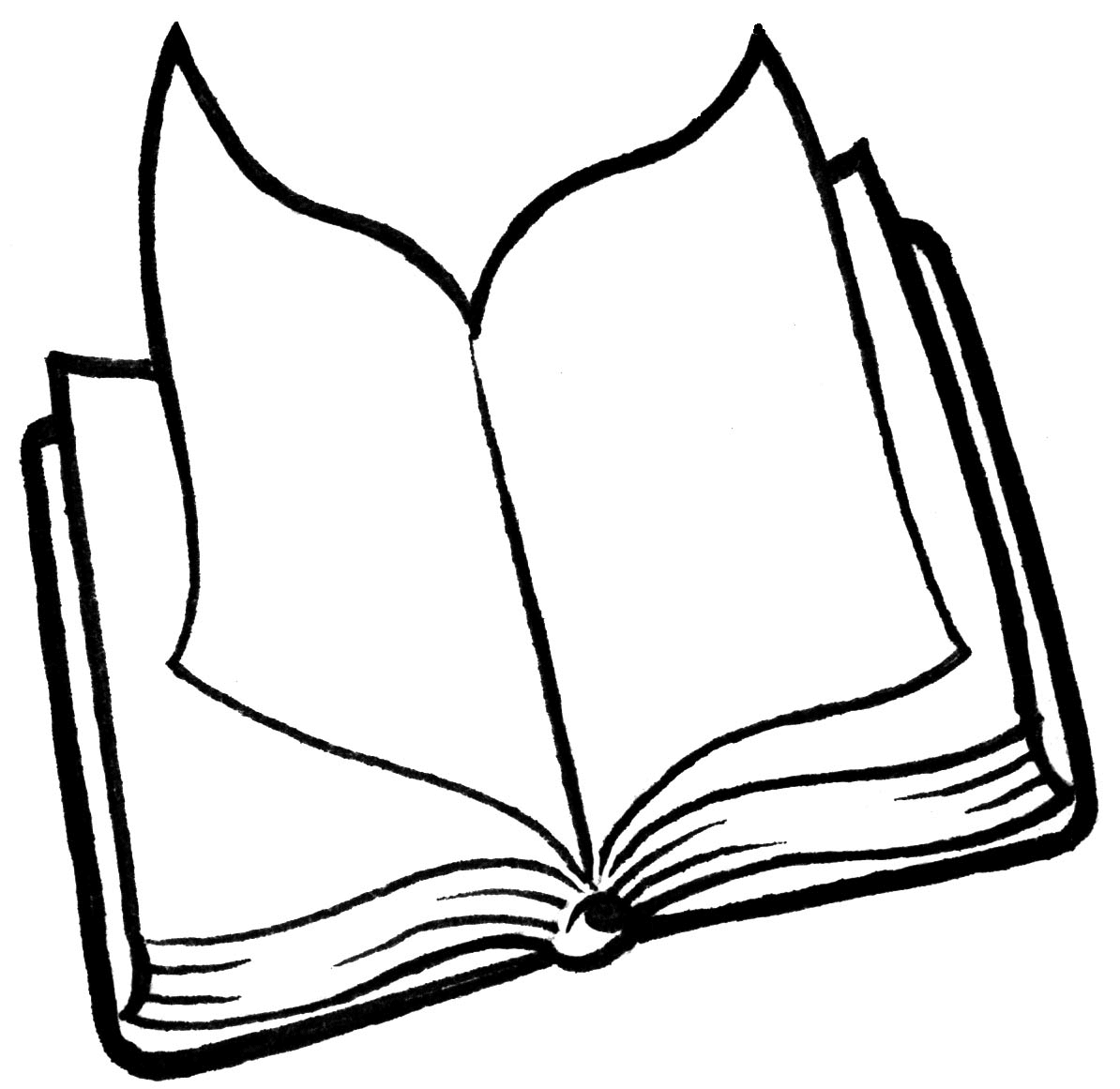 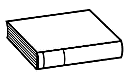 1. 	 Lis  le texte.Je me suis mis à pleurer. Maman m’a parlé tout bas pour me dire ce qu’elle voulait faire. J’ai dit oui en remuant la tête.    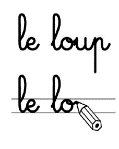 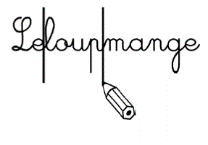 2.	Sépare les mots et 	recopie correctement.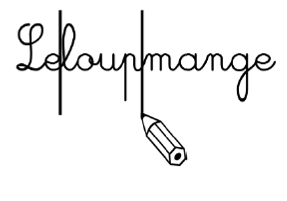 Jemesuismisàpleurer.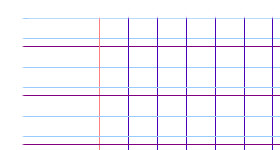 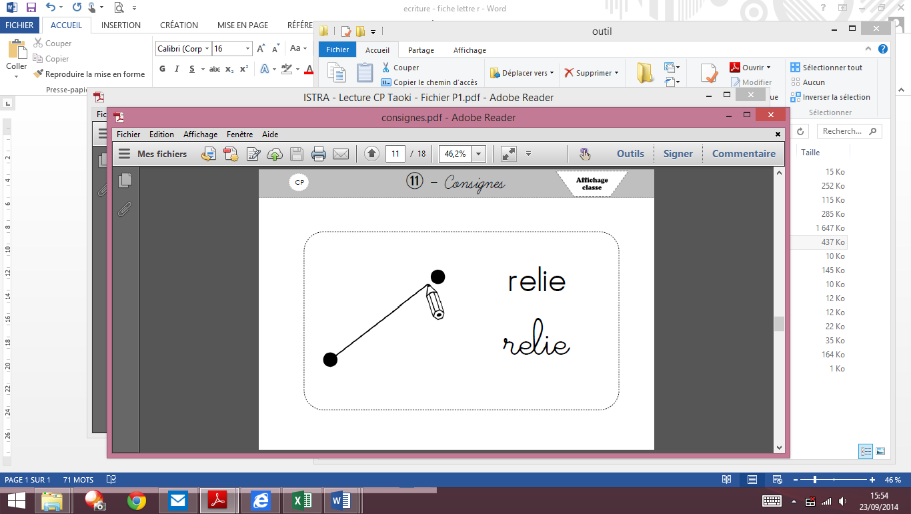   3.	 Relie ce qui va ensemble. 	.Je me suis mis à pleurer carme dire ce qu’elle allait faire.J’ai dit ouil’arbre était mort.Maman m’a parlé tout bas pouren remuant la tête.